新 书 推 荐中文书名：《传承：活得有目标、找到成就感、永远被铭记》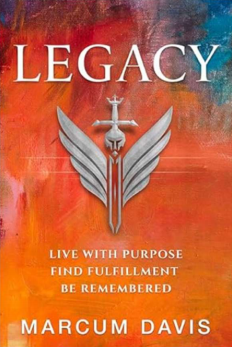 英文书名：Legacy: Live with Purpose Find Fulfillment Be Remembered作    者：Marcum Davis出 版 社：Morgan James Publishing代理公司：Waterside/ANA/Jessica Wu页    数：215页出版时间：2024年10月代理地区：中国大陆、台湾审读资料：电子稿类    型：自助内容简介：创造传承的人并非天生，他们是后天培养的。过去人们认为传承是富人、名人、世界领袖和创新者的专利。然而，马库姆·戴维斯观察到，一个无名小卒建立了一个可以与著名的人物相媲美的传承后，他逐渐意识到传承并不是精英阶层的专属。事实上，各行各业的人们都可以实现传承。但是一个人如何建立传承呢？一个“普通”的人如何过上有意义、充实的生活，并留下值得铭记的影响？经过多年的学习和实践，马库姆发现了一个五步走公式，任何人都可以将其应用到日常生活中，这就是他在《传承》一书中分享的 P.E.A.C.E. 传承公式。P.E.A.C.E. 传承公式将从一开始改善一个人的生活质量，因为他们开始感受到自己的情绪逐渐亢奋，能量逐渐加强，并触及他们所做的一切。《传承》写给那些希望充分利用每一天并过上更有意义生活的人们。它作为一本指南，给生活提供帮助，帮助人们创建一种传承，其影响不仅仅局限于自己、而且还遍及其所爱的人和周围世界。作者简介：马库姆·戴维斯（Marcum Davis）是一位知名的企业家、演讲家和作家，他热衷于帮助人们找到他们的人生目标。他是“丰盛国际”（Abundance International）的创始人，该非营利组织自2012年以来一直在支持乌克兰的孤儿院。在俄乌冲突初期，他是备受追捧的慈善家，并曾在众多媒体平台上亮相，包括BBC、CNN、福克斯新闻等。马库姆目前居住在德克萨斯州的弗里斯科。全书目录：现在是你的关键时刻吗？简介传承的真谛是什么？传承：不仅仅是汽车、现金和房产利用传承实现真实且持久的辉煌传承创造者们总结的传承四大基石哪些人是传承创造者人都有缺点，但是谁改变了世界传承创造者并非天生，而是后天培养你：造就传承创造者如何构建传承——PEACE传承公式人：关系中最有趣的一环经历：故事的总和资产：实现梦想的货币创造力：你与世界分享的礼物表达慈悲：一种服务的生活方式为什么要成为一个遗产创造者因为这是个人最有成就的事情这是传承给下一代最好的方式这是与外在的自己沟通的桥梁结论“精神勇士”象征简介丰盛国际简介致谢作者简介感谢您的阅读！请将反馈信息发至：版权负责人Email：Rights@nurnberg.com.cn安德鲁·纳伯格联合国际有限公司北京代表处北京市海淀区中关村大街甲59号中国人民大学文化大厦1705室, 邮编：100872电话：010-82504106, 传真：010-82504200公司网址：http://www.nurnberg.com.cn书目下载：http://www.nurnberg.com.cn/booklist_zh/list.aspx书讯浏览：http://www.nurnberg.com.cn/book/book.aspx视频推荐：http://www.nurnberg.com.cn/video/video.aspx豆瓣小站：http://site.douban.com/110577/新浪微博：安德鲁纳伯格公司的微博_微博 (weibo.com)微信订阅号：ANABJ2002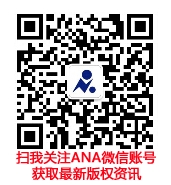 